Publicado en Madrid el 11/01/2022 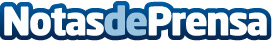 La cardioprotección en España crece exponencialmente desde 2019La cardioproteccion en España crece exponencialmente desde 2019. Dentro de nuestro territorio La Comunidad de Madrid lidera la cardioprotección en España con más de 7.800 desfibriladores instalados, 12 por cada 10.000 habitantes, según un estudio realizado por ALMAS INDUSTRIES B+SAFE, líder del mercado en soluciones de cardiprotección. En el extremo opuesto aparece Castilla La Mancha, con un total de 278 desfibriladores, 1 por cada 10.000 habitantesDatos de contacto:B+SAFENota de prensa publicada en: https://www.notasdeprensa.es/la-cardioproteccion-en-espana-crece Categorias: Nacional Medicina Sociedad http://www.notasdeprensa.es